Publicado en  el 06/03/2017 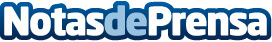 La posición de las ciudades en la red de comunicación medieval, decisivo en la dispersión de la Peste NegraUn nuevo estudio encuentra que las ciudades más centrales en la ruta comercial de la época fueron las más afectadas por la pandemia de Peste NegraDatos de contacto:Nota de prensa publicada en: https://www.notasdeprensa.es/la-posicion-de-las-ciudades-en-la-red-de Categorias: Historia Otras ciencias http://www.notasdeprensa.es